Rzeczpospolita Polska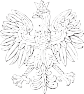 Załącznik nr 2Zgłoszenie pobytu czasowego / Temporary residence registration formInstrukcja wypełniania w 3 krokach / Instruction for completion in 3 steps1.Pola wyboru zaznaczaj / Mark selection boxes with	lub / or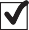 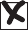 Wypełniaj kolorem czarnym lub niebieskim / Complete in black or bluePrzykład wypełnionego wniosku znajdziesz na stronie internetowej prowadzonej przez Ministerstwo Spraw Wewnętrznych i Administracji / Example of the completed application may be found on the website kept by the Ministry of the Interior and AdministrationDane osoby, której dotyczy zgłoszenie / Details of the person to whom the application relatesNazwiskoSurnameImię (imiona)Name (names)Numer PESEL (o ile został nadany) PESEL number (if it was issued)Kraj urodzeniaCountry of birthData urodzeniaDate of birthMiejsce urodzeniaPlace of birthKraj miejsca zamieszkaniaCountry of the place of residenceJeśli nie masz numeru PESEL, wypełnij / Complete, if you do not have a PESEL number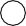 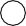 –	–i  dd-mm-rrrr / dd-mm-yyyyWypełnij, jeśli nie masz miejsca pobytu stałego w Polsce / Complete if you have no place of permanent residence in PolandDane do zameldowania na pobyt czasowy / Details of the temporary residenceAdres nowego miejsca pobytu czasowego / Address of the new place of temporary residenceUlicaStreetNumer domuHouse numberKod pocztowy	–Postal codeMiejscowość - dzielnicaCity - City districtGminaCommuneWojewództwoVoivodeshipNumer lokaluFlat numberDeklarowany okres pobytu / Declared period of residenceOdFromdoto–	–i  dd-mm-rrrr / dd-mm-yyyy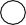 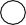 –	–i  dd-mm-rrrr / dd-mm-yyyyAdres dotychczasowego miejsca pobytu czasowego / Address of the previous place of temporary residenceNie wypełniaj, jeśli nie masz miejsca pobytu czasowego. Automatycznie zostaniesz wymeldowany z dotychczasowego miejsca pobytu czasowego / Do not complete, if you have no place of temporary residence. Your temporary residence will be automatically deletedUlicaStreetNumer domuHouse numberKod pocztowy	–Postal codeMiejscowość - dzielnicaCity - City districtGminaCommuneNumer lokaluFlat numberWojewództwoVoivodeshipDane do wymeldowania z miejsca pobytu stałego / Details of a change of permanent residenceAdres dotychczasowego miejsca pobytu stałego / Address of the previous place of permanent residenceWypełnij, jeśli chcesz się wymeldować z pobytu stałego / Complete if you want to delete your registered permanent residenceUlicaStreetNumer domuHouse numberKod pocztowy	–Postal codeMiejscowość - dzielnicaCity - City districtGminaCommuneNumer lokaluFlat numberWojewództwoVoivodeshipNazwisko i imię pełnomocnika / Surname and first name of the proxyWypełnij, jeśli pełnomocnik zgłasza meldunek / Complete, if a proxy notifies the registration of residenceNazwiskoSurnameImięNameOświadczenia, podpisy / Statements, signaturesPotwierdzam, że wyżej wymieniona osoba przebywa pod wskazanym adresem / I hereby confirm that the above-mentioned person stays at the address providedMiejscowośćPlaceDataDateWłasnoręczny czytelny podpis właściciela lokalu lub innego podmiotu dysponującego tytułem prawnym do lokaluHandwritten legible signature of the owner of the flat or a person whoholds a legal title to the flatMiejscowośćPlaceDataDateOświadczam, ze powyższe dane są prawdziwe / I hereby certify that the above informationis true and correctWłasnoręczny czytelny podpisosoby zgłaszającejHandwri5en legible signatureof the applicant